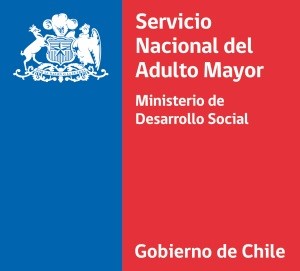 PROGRAMA	GENERAL	09:30	a	10:00		Acreditación		10:00	a	10:10		Saludo	de	Bienvenida	asistentes	Coordinadora	regional	SENAMA	Tarapacá	10:10	a	10:25		Palabras	Decano	de	la	Facultad	de	Ciencias	Jurídicas	y	Políticas	de	Universidad	Arturo	Prat.	10:30	a	11:00		Exposición:	Tania	Mora	:	• Convención	Interamericana	sobre	la	Protección	de	los	Derechos	Humanos	de	las	Personas	Mayores	Objetivo		Antecedentes	demográficosde	envejecimiento	poblacional	Contexto	Internacional	El	Grupo	de	Trabajo	de	Protección	de	los	Derechos	Humanos	de	las	Personas	Mayores,	Organización	de	Estados	Americanos,	OEA.	Cronología	de	la	Convención	Interamericana	de	Derechos	Humanos	de	las	Personas	Mayores	Aportes	de	la	Convención	Estructura	de	la	Convención	11:00	a	11:30		Exposición:	Wenceslao	Unanue	Manríquez:	Descubrimientos	de	la	Nueva	Ciencia	de	la	Felicidad,	y	sus	beneficios	para	el	envejecimiento	positivo		3	claves	concretas	para	que	los	adultos	mayores	sean	más	felices,	y	a	la	vez	contribuyan	a	un	mundo	mejor.																Gratitud																Relaciones	sociales																Actividad	física.	11:30	a	11:50	Coffe		11:50	a	12:30	Exposición:	Especialista	en	patologías	de	envejecimiento	(por	Confirmar):	• Promoción	y	Protección	de	la	salud	Un	envejecimiento	saludable	Estilos	de	vida	satisfactorios	Mantenimiento	de	las	reservas	funcionales	corporales	Prevención	de	las	enfermedades	y	discapacidades	Una	sociedad	más	amigable	con	las	personas	de	edad	12:30	a	13:00	Exposición:	Roberto	Corona	Contreras:	• Testimonio	sobre	proyecto	“Collecting	Smiles”.	Comunicación	efectiva.	Paz	social.	13:00	Palabras	de	despedida,	Seremi	de	Gobierno.	13:20	Cierre	de	Actividad		